ESERCIZI CODY MAZETabella di localizzazione delle caselleEsercizio n° 1QRCODEEsercizio n° 2E1 E2 E3 E4 E5D1 D2D3 D4 D5 C1C2 C3C4 C5 B1  B2B3 B4 B5  A1A2 A3 A4 A514201224618216221171325193214815101231759PercorsiIstruzioni   Da 1 a 2 (↑)3→Da 2 a 3  (↓→)3(↑)2Da 3 a 4 ←←↓↑↓←Da 4 a 5  ↑→→↓↓Da 5 a 6  (↑)4→←→Da 6 a 7  (↓←)4(↑)2Da 7 a 8 ↓→↓→↑Da 8 a 9  ↓↑→→↓Da 9 a10 (←↑→↓)5↑Da 10 a 11(←↑)2→→Da 11 a 12←←↑→←Da 12 a 13(↓)3←↑Da 13 a 14(↑→)2←←←Da 14 a 15↓(→↓)2→Da 15 a 16(←↑)3↓(→)2Da 16 a 17 (↓)3↑↑↓↓Da 17 a 18(↑)3(←)2→←Da 18 a 19(→↓)2→↑Da 19 a 20(↑←)2(←→)5Da 20 a 21←↓↓↓Da 21 a 22(↑→)2→Da 22 a 23(↓)3(←)3→Da 23 a 24(↑→)3↑←Da 24 a 25←(↓)4↑↑2525) HAI VINTO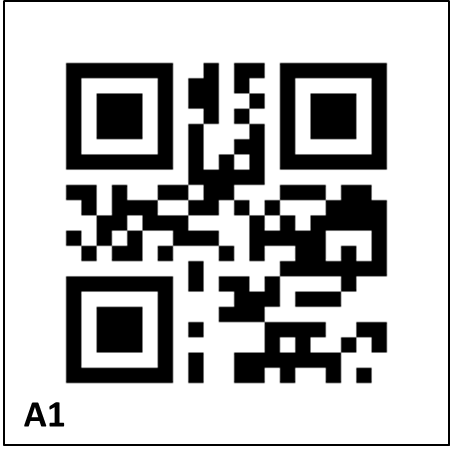 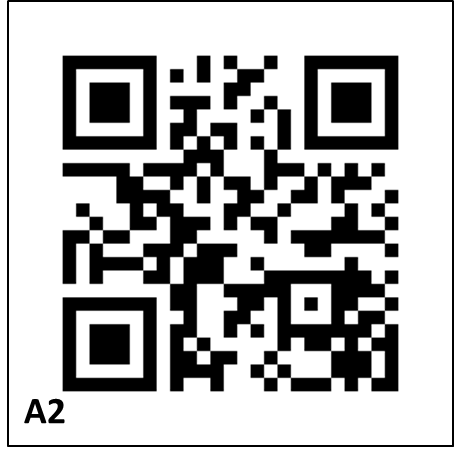 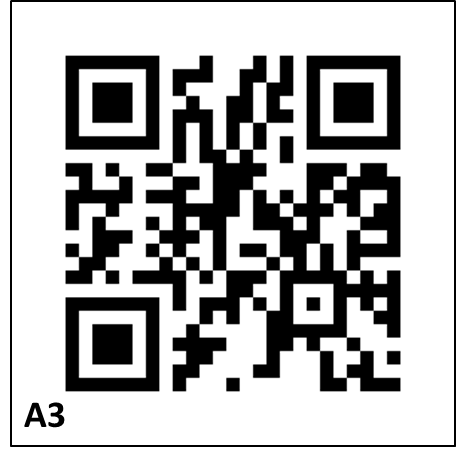 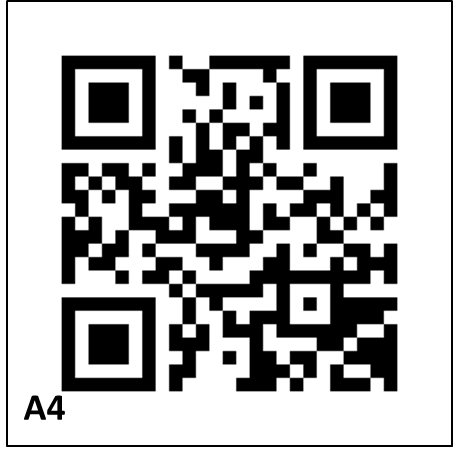 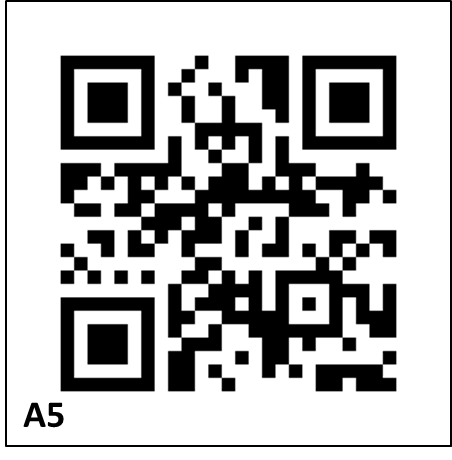 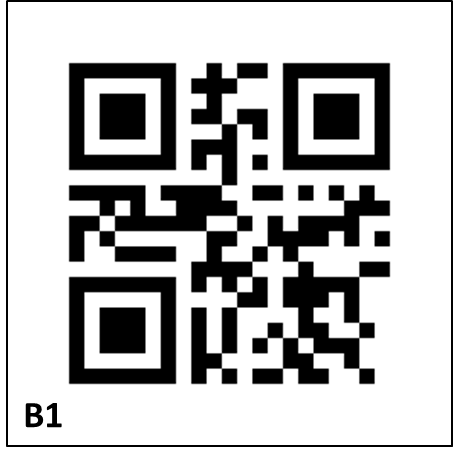 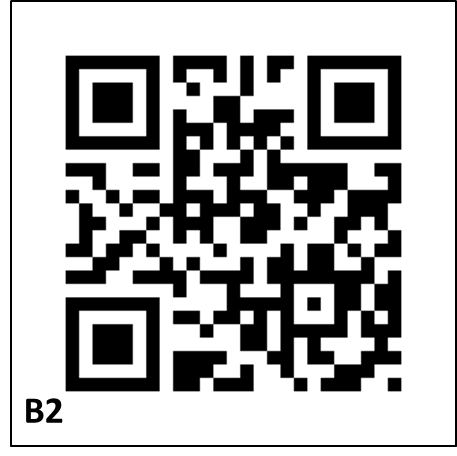 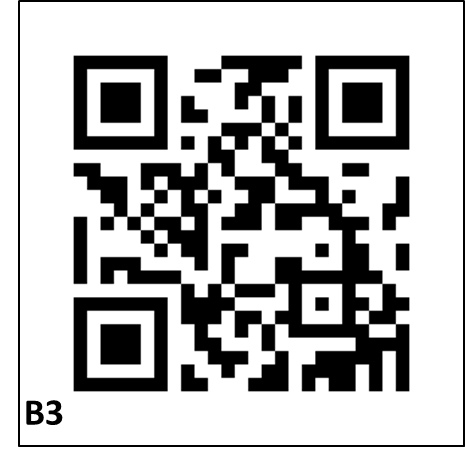 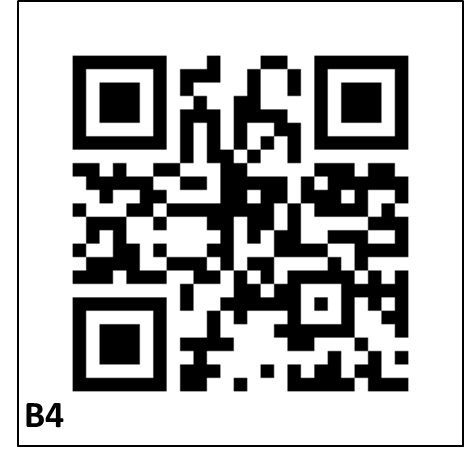 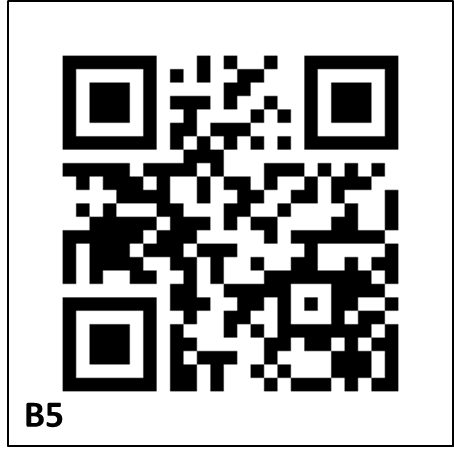 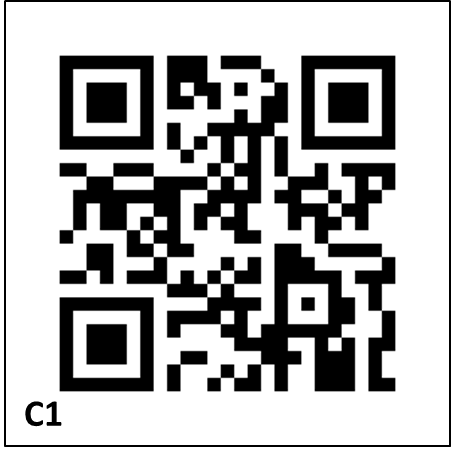 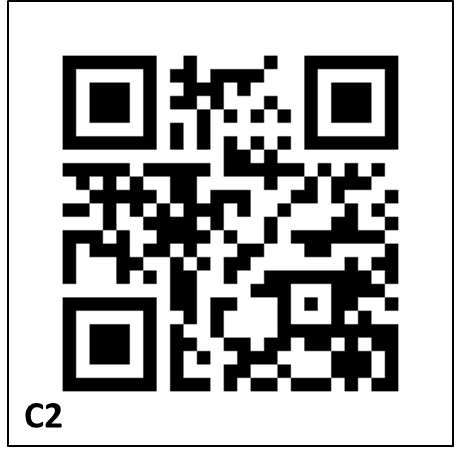 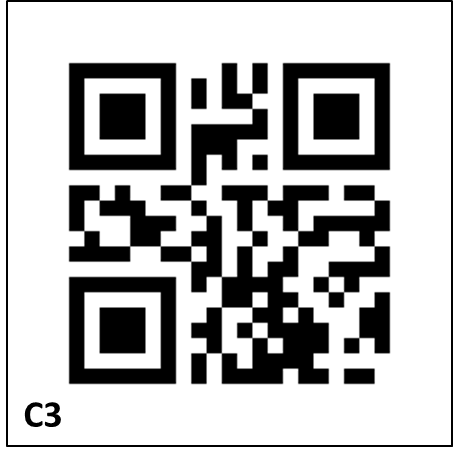 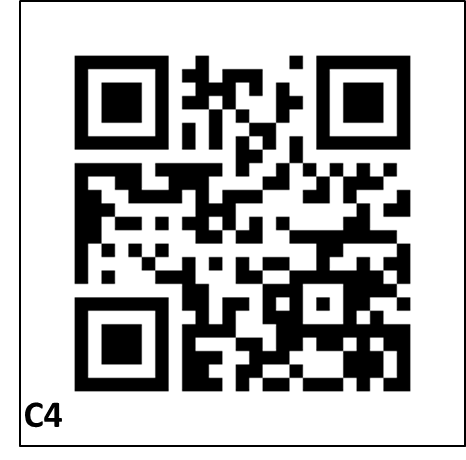 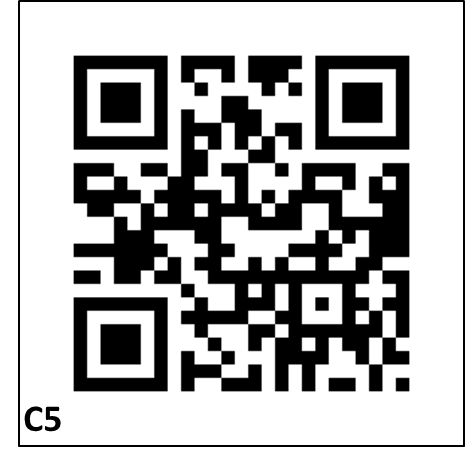 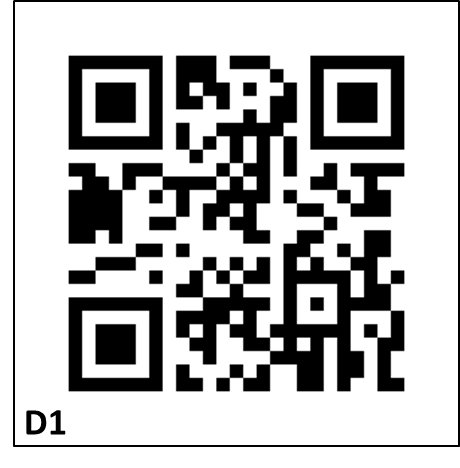 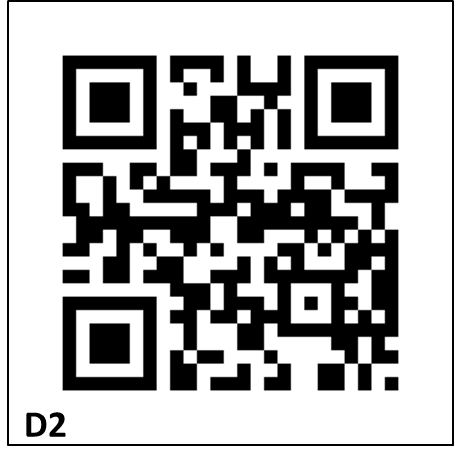 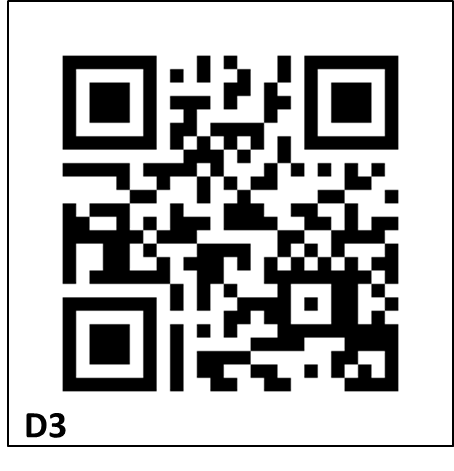 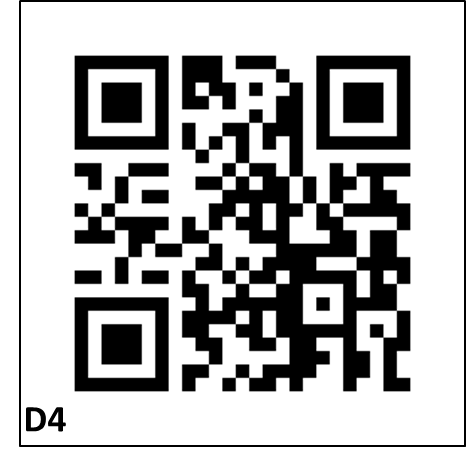 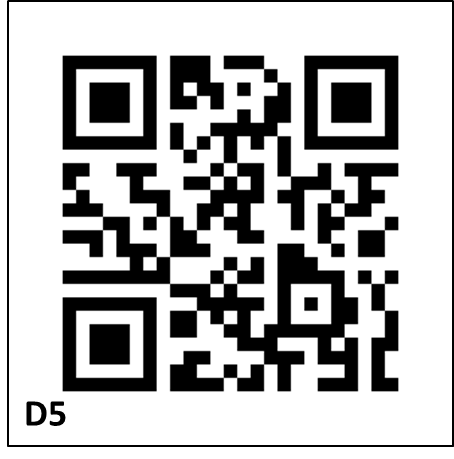 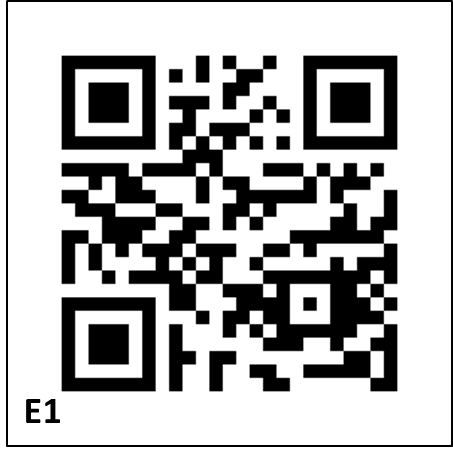 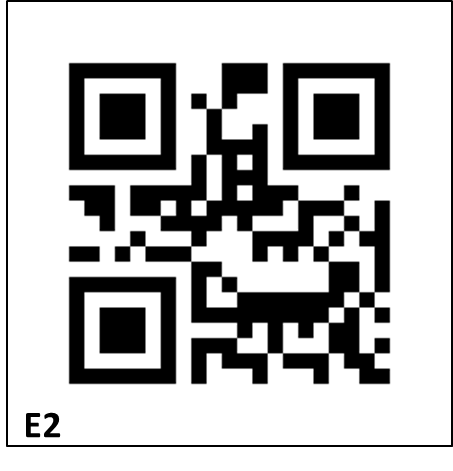 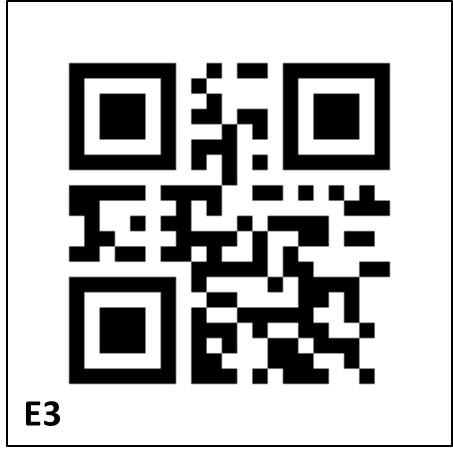 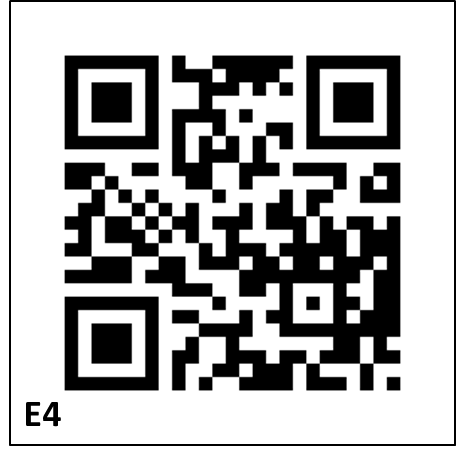 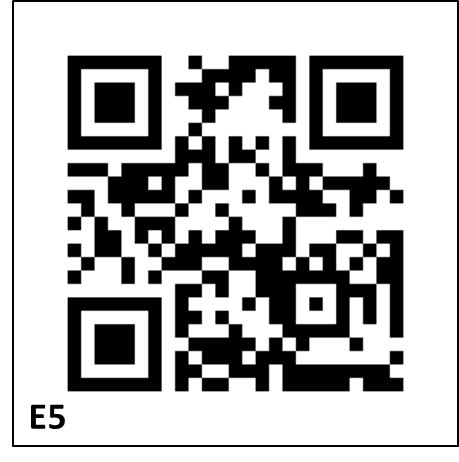 14413178182022215101222597616243111231915percorsoistruzioniistruzionida1a2(→↑)2(←→)5(→↑)2(←→)5Da2a3→→↓←→→→↓←→Da3a4(←↑)3(→←)5(←↑)3(→←)5Da4a5↓→↑→↓→↓→↑→↓→Da5a6↓←↓←←↓←↓←←Da6a7(↑←↓→)5←(↑←↓→)5←Da7a8(→↑)3→(→↑)3→Da8a9←(↓)2→←(↓)2→Da9a10(←)2↑(←)2↓(←)2↑(←)2↓Da10a11(↓→)2←→←(↓→)2←→←Da11a12→(↑)2←→(↑)2←Da12a13↑→↑(→←)5↑→↑(→←)5Da13a14↓←↑←↓↑↓←↑←↓↑Da14a15((↓→)2)2↑↓((↓→)2)2↑↓Da15a16↑←↓←↑↑←↓←↑Da16a17↑→↑←↑→↑→↑←↑→Da17a18↓←↑←↓←↓←↑←↓←Da18a19(→↓)3←→(→↓)3←→Da19a20(↑←)2↑(↑←)2↑Da20a21↓→↑↓→↑↓→↑↓→↑Da21a22↑←←↓→↑←←↓→Da22a23←(↓)2→↓←(↓)2→↓Da23a24↑→(↑↓)5↑→(↑↓)5Da24a25←←↑→→←←↑→→25HAI VINTOHAI VINTO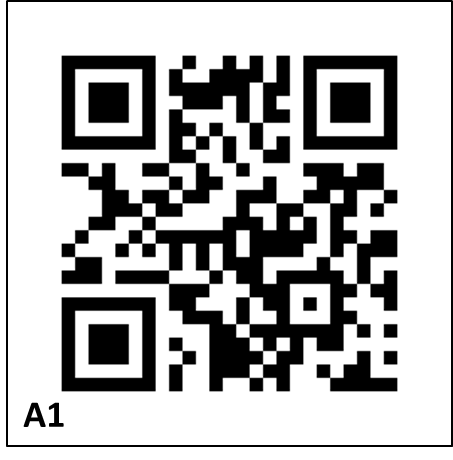 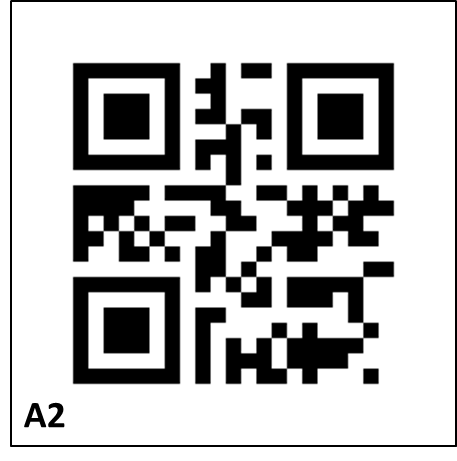 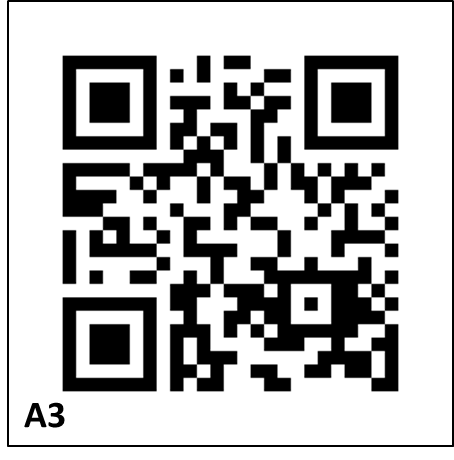 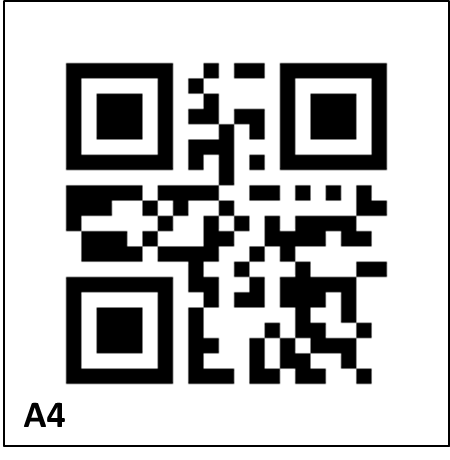 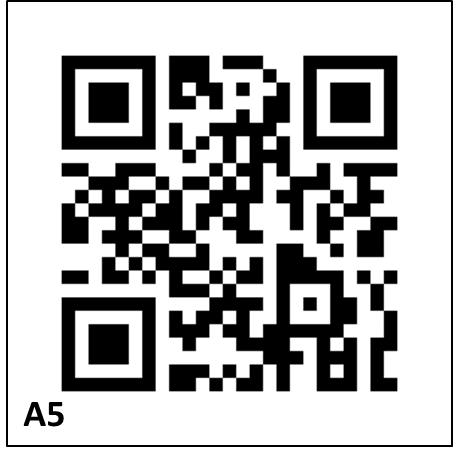 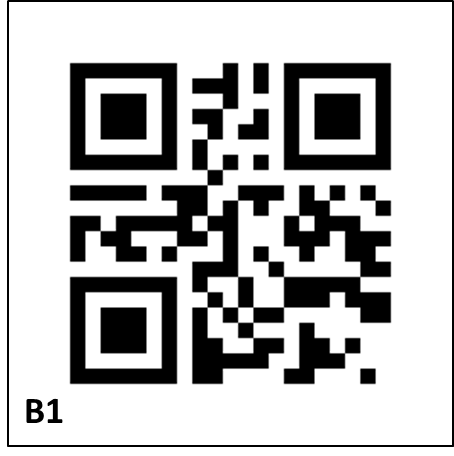 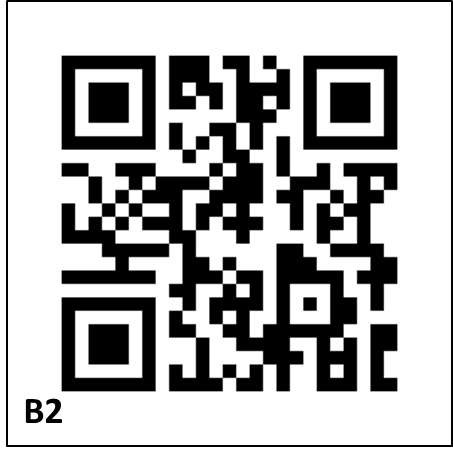 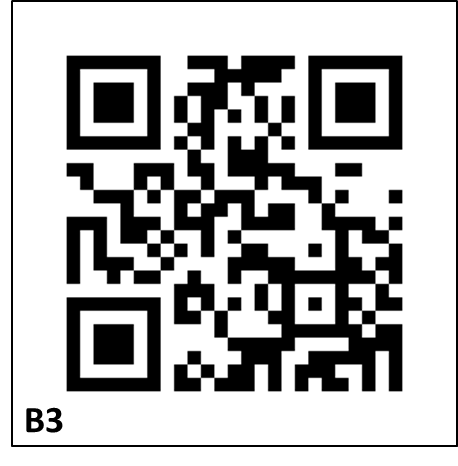 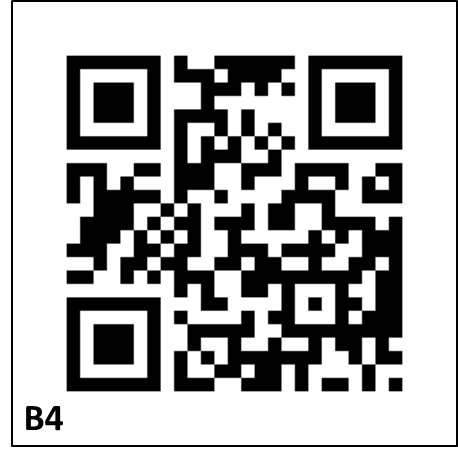 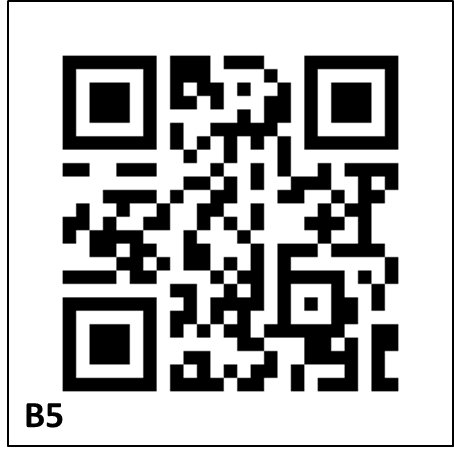 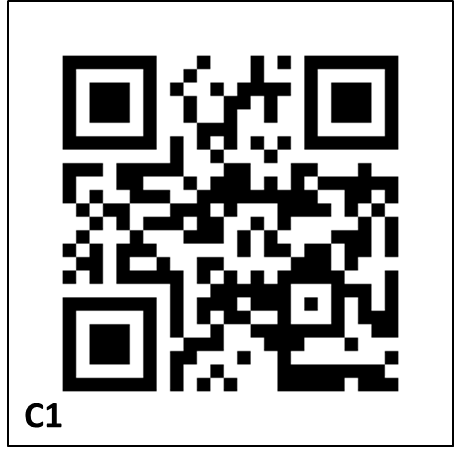 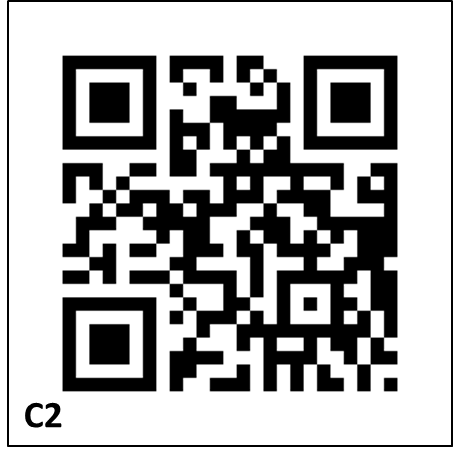 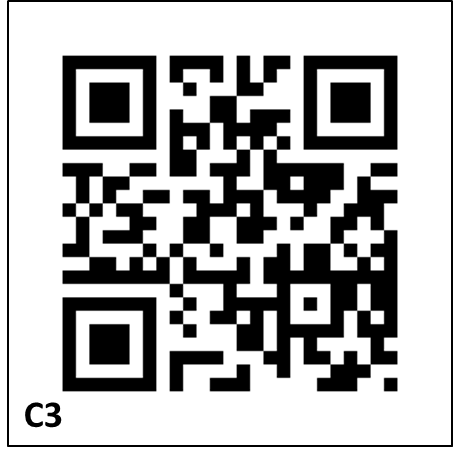 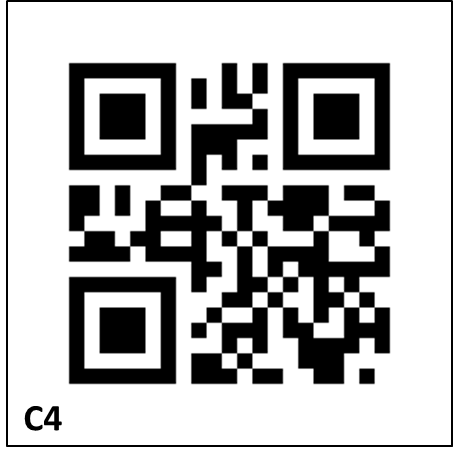 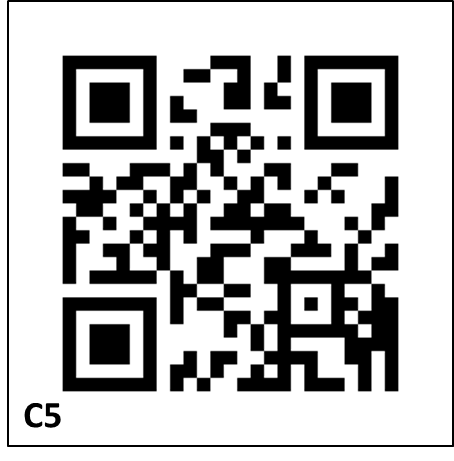 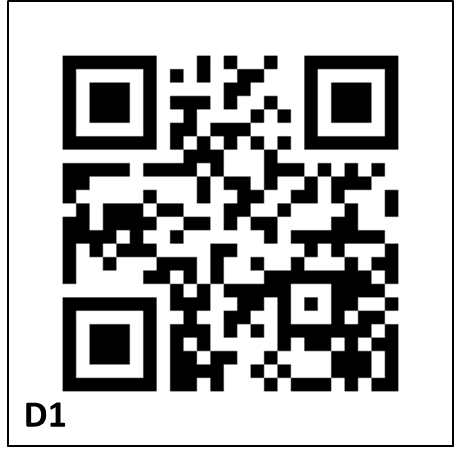 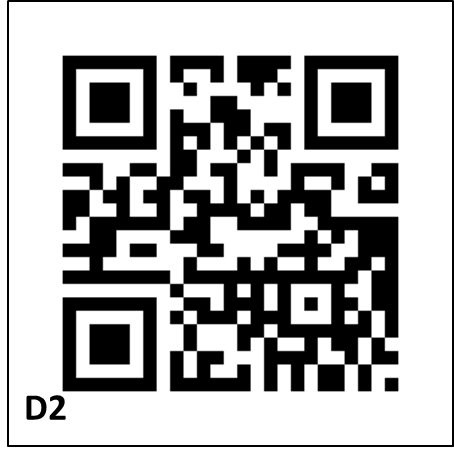 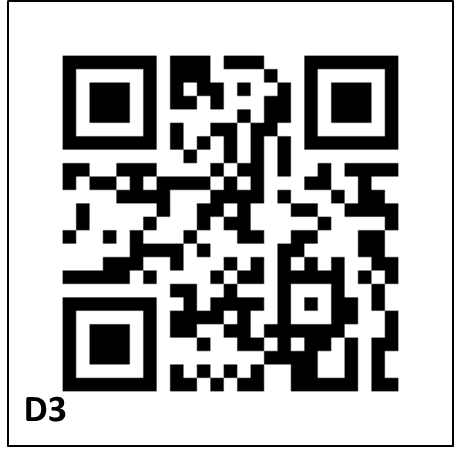 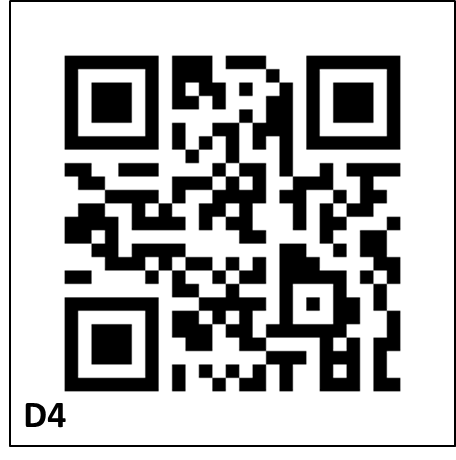 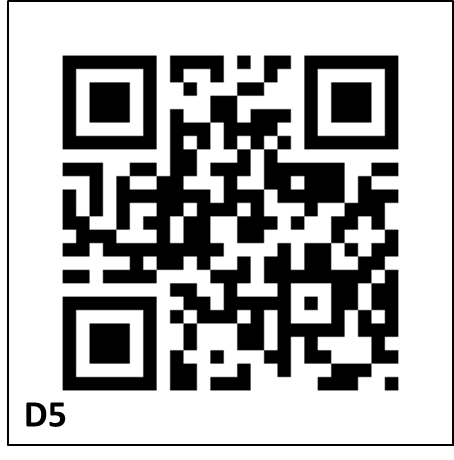 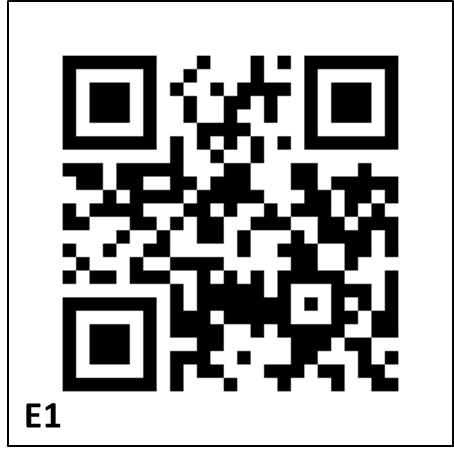 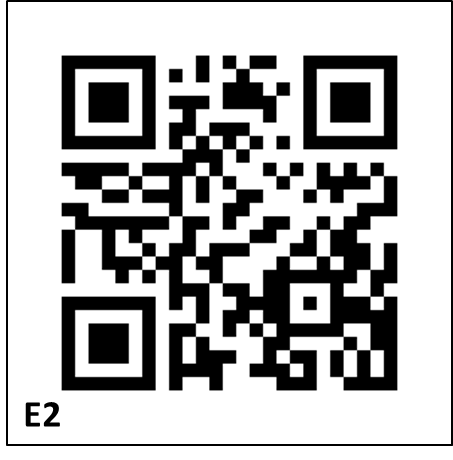 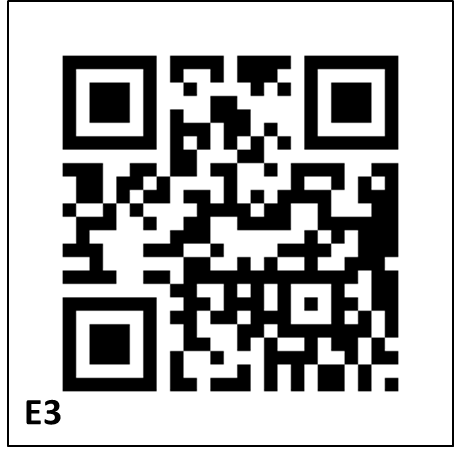 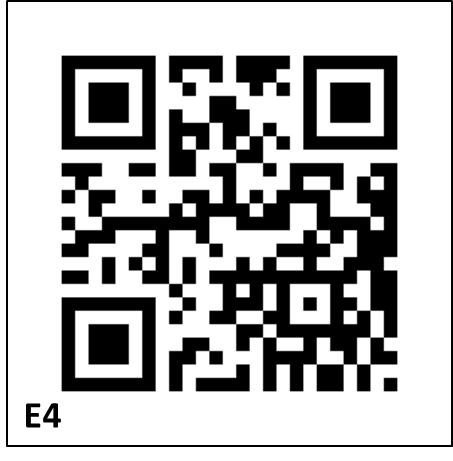 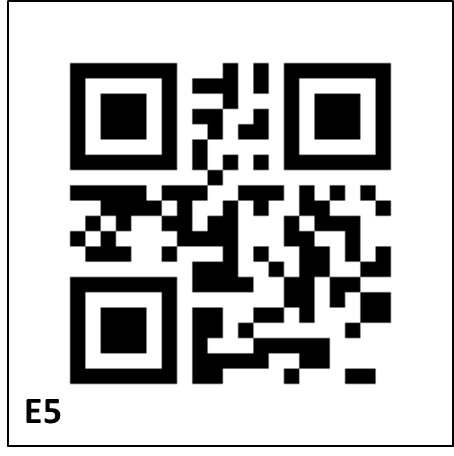 